Enota 13: Izbira primernih življenjskih ciljev in zame  pomembnih dejavnosti Vaja 4: Moj delovni list z življenjskimi cilji 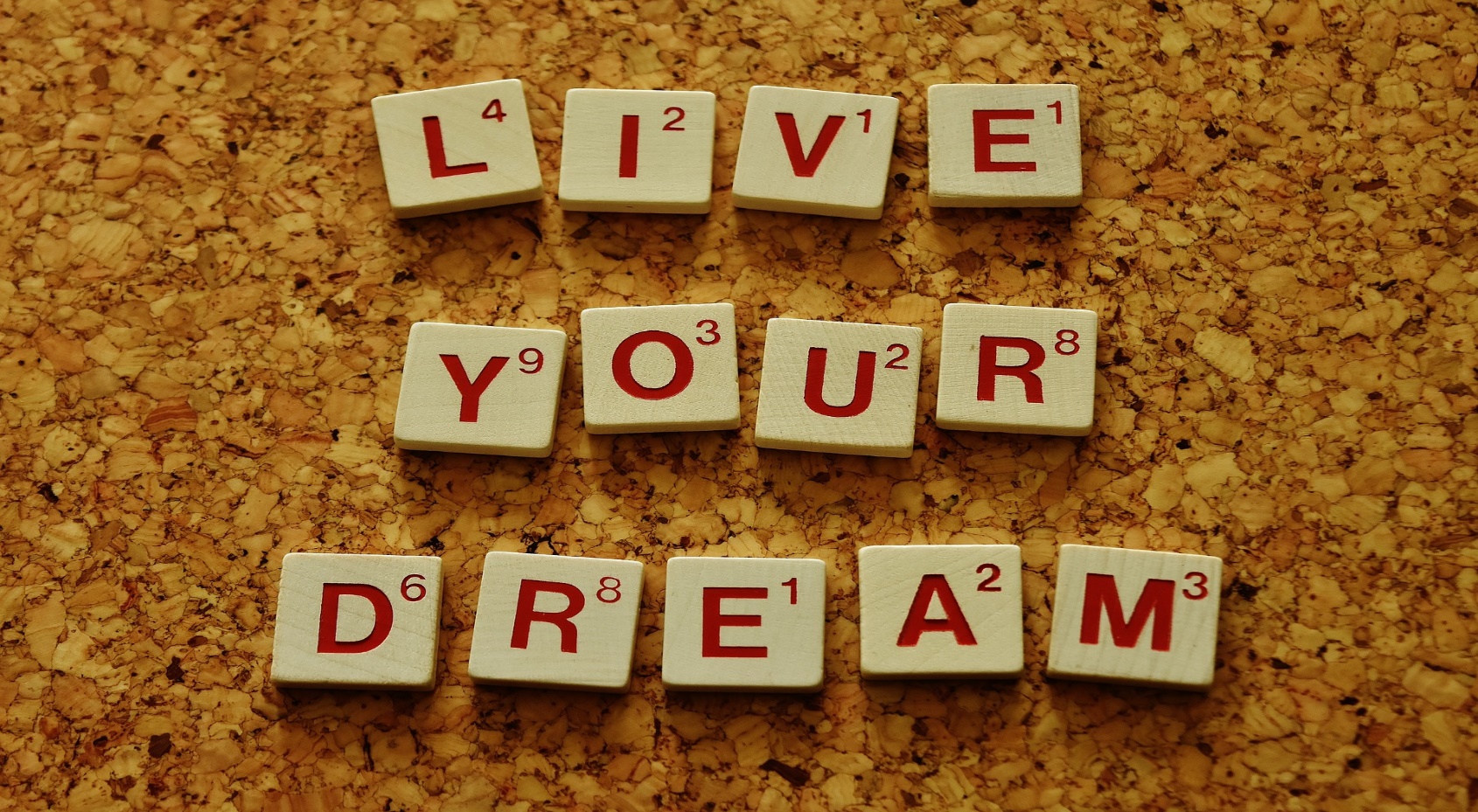 Dejavnost 1: Moj delovni list z življenjskimi cilji V tej vaji mentor spodbudi AAWID, da uporabi vse, kar se je do zdaj naučil na temo “življenjski cilj” in da to pokaže z izpolnitvijo njegovega delovnega lista z življenjskimi cilji. Opomba: Naloga ni lahka, zato bi moral mentor podpirati udeleženca pri vsakem koraku. Po potrebi se lahko ta dejavnost izvede v več kot eni seji. Ime:Datum: